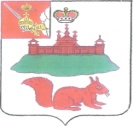 АДМИНИСТРАЦИЯ  КИЧМЕНГСКО-ГОРОДЕЦКОГО МУНИЦИПАЛЬНОГО РАЙОНА  ВОЛОГОДСКОЙ ОБЛАСТИПОСТАНОВЛЕНИЕ                от 07.04.2020    № 288                    с. Кичменгский Городок«Об организации работы дежурных группобразовательных организаций, реализующихосновные образовательные программыдошкольного образования в период нерабочих дней» В соответствии с п.14 Постановления Правительства Вологодской области от 27.03.2020 года №286 «О введении ограничительных мероприятий на территории Вологодской области, направленных на предотвращение распространения эпидемии новой коронавирусной инфекции COVID-19, на основании Постановления администрации Кичменгско-Городецкого муниципального района от 31.03.2020 года №258 «Об утверждении перечня организаций»,  на основании Постановления администрации Кичменгско-Городецкого муниципального района 03.04.2020 года №268 «О внесении изменений в постановление от 31.03.2020 №258» ПОСТАНОВЛЯЕТ:  Начальнику управления образования администрации Кичменгско-Городецкого муниципального района (О.А. Дурягиной) организовать работу дежурных групп образовательных организаций, реализующих основные образовательные программы дошкольного образования в период нерабочих дней с 8 апреля по 30 апреля 2020 года.Утвердить Перечень образовательных организаций, реализующих основные образовательные программы дошкольного образования, в которых в период нерабочих дней с 8 апреля по 30 апреля 2020 года осуществляется функционирование дежурных групп, и их режим работы согласно приложению 1 к настоящему постановлению.Руководителям образовательных организаций обеспечить в период нерабочих дней с 8 апреля по 30 апреля 2020 года прием детей, родители которых осуществляют трудовую деятельность в организациях, определенных Перечнем, утвержденным Постановлением администрации Кичменгско-Городецкого муниципального района 03.04.2020 года №268  Настоящее постановление подлежит размещению на официальном сайте Кичменгско-Городецкого муниципального района в информационно-телекоммуникационной сети «Интернет».Контроль за исполнением настоящего постановления возложить на  начальника управления образования администрации района О.А. Дурягину.  Руководитель администрации  района                                                                       С.А.ОрдинПриложение 1 к постановлению администрации районаот 07.04.2020 года  № 288ПЕРЕЧЕНЬобразовательных организаций, реализующих основные образовательные программы дошкольного образования, в которых в период нерабочих дней с 8 апреля по 30 апреля 2020 года осуществляется работа дежурных групп и их режим работы№Наименование образовательной организацииРежим работы дежурной группы 1Бюджетное дошкольное образовательное учреждение Кичменгско-Городецкого муниципального района   «Детский сад общеразвивающего вида  «Улыбка»( БДОУ детский сад «Улыбка»)1.1Адрес места осуществления образовательной деятельности: 161400, Вологодская  область, с. Кичменгский  Городок,  ул.  Пионерская, д.33Понедельник-пятницас 07.30 до 18.002Бюджетное дошкольное образовательное учреждение Кичменгско-Городецкого муниципального района  «Детский сад «Ивушка» (БДОУ детский сад «Ивушка»)2.1Адрес места осуществления образовательной деятельности: 161405, Вологодская область, Кичменгско-Городецкий район,  д. Плоская, ул.Первомайская, д.6Понедельник-пятницас 07.30 до 18.003Бюджетное дошкольное образовательное учреждение Кичменгско-Городецкого муниципального района «Детский сад общеразвивающего вида «Солнышко» (БДОУ детский сад «Солнышко»)3.1Адрес места осуществления образовательной деятельности: 161401, Вологодская область, село Кичменгский Городок, ул. Строителей, д.34Понедельник-пятницас 07.30 до 18.004Бюджетное дошкольное образовательное учреждение Кичменгско-Городецкого муниципального района«Детский сад общеразвивающего вида «Рябинка» (БДОУ детский сад «Рябинка») 4.1Адрес места осуществления образовательной деятельности: 161404, Вологодская область, Кичменгско-Городецкий район,   п. Югский, ул. Центральная, д.15Понедельник-пятницас 07.30 до 17.304.2Адрес места осуществления образовательной деятельности: 161405, Вологодская область, Кичменгско - Городецкий район, д. Большое Буртаново, ул. Центральная, д. 12 Понедельник-пятницас 07.30 до 17.305Бюджетное дошкольное образовательное учреждение Кичменгско-Городецкого муниципального района «Детский сад  «Буратино» (БДОУ «Детский сад  «Буратино»)5.1Адрес места осуществления образовательной деятельности: 161430, Вологодская область, Кичменгско-Городецкий район, с. Нижний Енангск, ул. Школьная, д.13Понедельник-пятницас 07.40 до 17.40